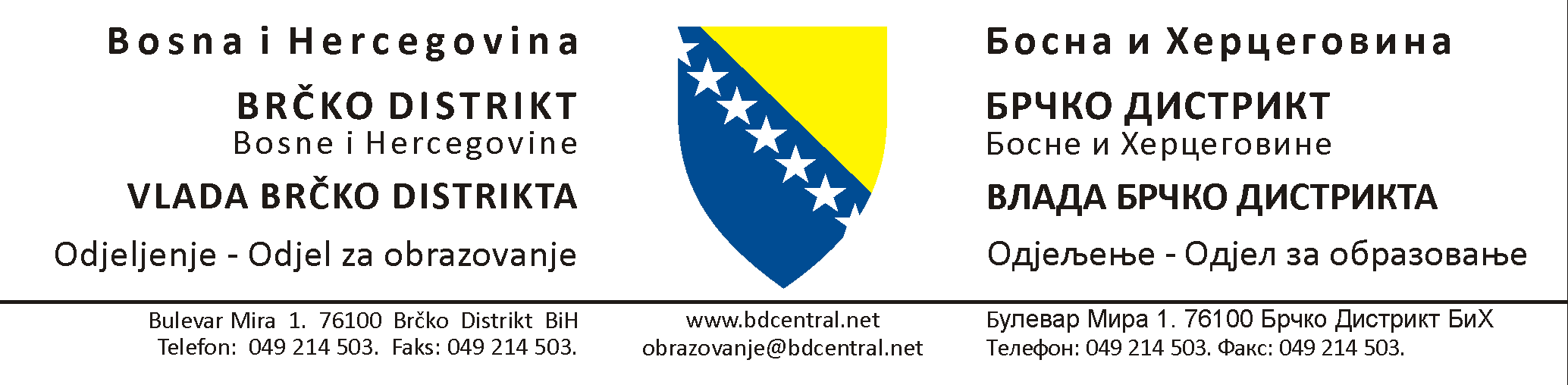 ПРАВИЛНИК О ОРГАНИЗОВАЊУ, НАЧИНУ, ВРЕМЕНУ И УСЛОВИМА ПОЛАГАЊА И ПОНИШТАВАЊА МАТУРСКОГ ИСПИТА У ГИМНАЗИЈИЈануар 2021. годинеНа основу члана 22 Закона о Влади Брчко дистрикта Босне и Херцеговине („Службени гласник Брчко дистрикта Босне и Херцеговине“ број 22/18 – пречишћени текст, 49/18, 8/19, 10/19 и 32/19) и члана 78 став (7) Закона о образовању у основним и средњим школама Брчко дистрикта Босне и Херцеговине („Службени гласник Брчко дистрикта Босне и Херцеговине“ број 20/20 – пречишћени текст и 24/20) шеф Одјељења за образовање доносиПРАВИЛНИКo oргaнизoвaњу, нaчину, врeмeну и услoвимa пoлaгaњa и пoништaвaњa мaтурскoг испитa у гимнaзиjиДИО ПРВИ – ОПШТЕ ОДРЕДБЕЧлан 1(Предмет)Овим правилником утврђују се организовање, начин, вријеме и услови полагања и поништавања матурског испита у гимназији (у даљем тексту: матурски испит).Члан 2(Услов за полагање матурског испита)Ученик приступа полагању матурског испита из члана 1 овог правилника након успјешно завршеног четвртог разреда гимназије.Матурски испит састоји се из:писменог испита из наставног предмета босански језик и књижевност, или српски језик и књижевност, или хрватски језик и књижевност (у даљем тексту: матерњи језик),б)   писане израде и усмене одбране матурског рада иц)  усменог испита.Члан 3(Рокови полагања матурског испита)Рокови полагања матурског испита су:јунски рок који се рачуна од дана када је ученик успјешно завршио четврти разред,б) августовско-септембарски рок који траје од 15. августа до 15. септембра текуће календарске године иц) јануарско-фебруарски рок који траје од 15. јануара до 15. фебруара сљедеће календарске године.(2) У оправданим околностима које спречавају присуство ученика на испиту или отежавају, односно ограничавају способност ученика, као што је болест, смртни случај у ужој породици и сл. Наставничко вијеће школе може одлуком утврдити други термин полагања матурског испита у истом испитном року.Члан 4(Пријава полагања матурског испита)(1) Ученик из члана 2 став (1) овог правилника дужан је пријавити полагање матурског испита најкасније шест дана прије почетка испитног рока из члана 3 став (1) овог правилника.Уз пријаву ученик прилаже оригинална свједочанства о завршеном првом, другом, трећем и четвртом разреду гимназије.У немогућности прилагања докумената из става (2) овог члана ученик може приложити увјерење о завршеном првом, другом, трећем и четвртом разреду гимназије.Директор школе, након што утврди да ученик испуњава услове за полагање матурског испита у складу са Законом о образовању у основним и средњим школама Брчко дистрикта Босне и Херцеговине и овим правилником, одобрава полагање матурског испита.Пријава за полагање матурског испита попуњава се на прописаном обрасцу.Члан 5(Ослобађање од полагања матурског испита)Ученик који је постигао одличан успјех у сва четири разреда школовања ослобађа се полагања дијелова матурског испита из члана 2 став (2) тачке а) и ц).Ученик из става (1) овог члана израђује матурски рад, али га не брани усмено.У случају да ученик из става (1) овог члана добије оцјену „недовољан“ (1) из матурског рада, дужан је да ради матурски рад на нову тему из истог наставног предмета.Оцјењивање матурског рада из става (3) овог члана врши се у наредном испитном року.Члан 6(Вријеме и распоред полагања матурског испита)Почетак и распоред полагања матурског испита утврђује Наставничко вијеће школе на приједлог директора школе и објављује на огласним таблама за наставнике и ученике најмање пет дана прије почетка полагања матурског испита.Распоред полагања матурског испита школа дужна је доставити Одјељењу за образовање најкасније пет дана прије почетка полагања матурског испита.Члан 7(Мјесто полагања матурског испита)Матурски испит се, у правилу, полаже у просторијама школе или у другим просторијама које одреди Наставничко вијеће школе.У једној просторији може радити само једна Испитна комисија.Члан 8(Ток испита)Прије почетка испита предсједник Испитне комисије провјерава идентитет ученика и податке уноси у записник о полагању матурског испита.Прије самог приступања полагању дијела матурског испита о правилима понашања на испиту ученика упознаје предсједник Испитне комисије.Након саопштавања резултата из писменог испита из матерњег језика, уколико је ученик добио пролазну оцјену, приступа полагању дијелова матурског испита из члана 2 став (2) тачке б) и ц) овог правилника.Ученик који из писменог испита из матерњег језика добије оцјену „недовољан“ (1) не може приступити полагању дијелова матурског испита из члана 2 став (2) тачке б) и ц) овог правилника, те се упућује на полагање матурског испита у наредном испитном року.Члан 9(Недопуштене радње у току испита)(1) Ученику се забрањује злоупотреба информационо-комуникационих уређаја и чињење  других радњи у циљу преписивања или ометања тока испита.(2) Предсједник Испитне комисије удаљава са испита ученика који на било који начин из става (1) овог члана омета ток испита.У случају удаљења са испита предсједник Испитне комисије након завршетка испита о томе усмено обавјештава предсједника Испитног одбора, што се евидентира и у свесци записника Испитног одбора.Уколико се ради о писменом испиту, ученику из става (2) овог члана одузима се рад на којем се црвеном бојом наглашава да је одузет и прилаже се уз записник о полагању матурског испита.ДИО ДРУГИ – ИСПИТНИ ОДБОР И ИСПИТНА КОМИСИЈАЧлан 10(Испитни одбор)За законито спровођење матурског испита и рад испитних комисија одговоран је Испитни одбор школе.Наставничко вијеће именује Испитни одбор за сваку школску годину.Испитни одбор чине:предсједник,б)  замјеник предсједника,ц)  наставник који испитује (у даљем тексту: испитивач) ид)  секретар Испитног одбора.Директор школе је предсједник Испитног одбора, док се замјеник предсједника и секретар бирају из реда чланова Наставничког вијећа.Предсједник Испитног одбора руководи и предсједава сједницама Испитног одбора, а у случају његове одсутности сједницама руководи и предсједава његов замјеник.Секретар Испитног одбора води записник са сједница Испитног одбора. Записник из става (6) овог члана се води у свесци А4 формата, тврдог повеза, а потписују га предсједник, односно његов замјеник и секретар Испитног одбора.Члан 11(Надлежност Испитног одбора)Испитни одбор верификује:теме писменог испита из матерњих језика,б)  питања из наставних предмета који се полажу на усменом испиту,ц)  на завршној сједници успјех ученика остварен из матурског испита.Предсједник Испитног одбора подноси извјештај Наставничком вијећу школе о обављеном матурском испиту.Члан 12 (Записник Испитног одбора) У записник Испитног одбора евидентирају се:успјех ученика остварен из писменог испита из матерњег језика,б)  преглед оствареног успјеха ученика из писмене израде и усмене одбране матурског рада и закључна оцјена из матурског рада,ц)  преглед оствареног успјеха ученика из усменог испита,д)  преглед оствареног успјеха ученика из матурског испита.У записник посебно се евидентирају ученици:који нису положили елиминаторни писмени испит из матерњег језика,б)  код којих је утврђена негативна општа оцјена из матурског рада,ц)  који нису добили пролазну оцјену из усменог испита,д)  који нису положили матурски испит, те се упућују на полагање матурског испита у наредном испитном року.Члан 13(Испитна комисија) Испитну комисију за полагање матурског испита чине:предсједник Испитне комисије,б)  испитивач,ц)  стални члан.(2) Наставничко вијеће утврђује састав Испитне комисије за полагање матурског испита за сваку школску годину.(3) Испитна комисија ради у пуном саставу, изузев на писменом испиту из матерњег језика, када могу бити присутна само два члана Испитне комисије.(4) За рад Испитне комисије одговоран је предсједник Испитне комисије.(5) Предсједник Испитне комисије је наставник који има исту, одговарајућу или сродну стручну спрему или образовање за предмет из кога се полаже матурски испит.(6) Испитивач у Испитној комисији је предметни наставник.(7) Стални члан Испитне комисије за свакога ученика води записник о полагању матурског испита на прописаном обрасцу.ДИО ТРЕЋИ – ПИСМЕНИ ИСПИТ ИЗ МАТЕРЊЕГ ЈЕЗИКАЧлан 14(Елиминаторност)Писмени испит из матерњег језика је елиминаторан.Ученик који добије пролазну оцјену приступа полагању осталих дијелова матурског испита.Ученик који добије оцјену „недовољан“ (1) не може приступити полагању осталих дијелова матурског испита, те се упућује на полагање матурског испита у наредном испитном року.Успјех остварен из писменог испита из матерњег језика ученицима се саопштава прије почетка полагања осталих дијелова матурског испита из члана 2 став (2) тачке б) и ц) овог правилника.Члан 15(Избор тема писменог испита)Теме писменог испита бира Испитни одбор на приједлог испитивача.Испитивач за полагање писменог испита из матерњег језика предлаже Испитном одбору пет тема за писање писменог рада од којих Испитни одбор бира три теме.Картица са изабраним темама ставља се у посебaн коверaт који мора бити затворен и овјерен службеним печатом школе. На задњој страни ковертa мора бити написан наставни предмет и испитни рок у коjeм се полаже писмени испит из матерњег језика.Члан 16(Писање писменог рада)Писмени испит се обавља у присуству најмање два члана Испитне комисије.Прије почетка писменог испита предсједник Испитне комисије провјерава идентитет ученика и податке уноси у записник о полагању матурског испита.Одабране теме за писмени рад испитивач пише на таблу у просторији у којој се пише писмени рад.Писмени рад се пише на каро папиру А4 формата, у ступцима. На почетку испита сваки ученик добија потребан број празних папира овјерених печатом школе за концепт и писање писменог рада. Папири на којима је писан концепт рада предају се заједно са писменим радом.Израда писменог рада траје највише три наставна часа.Стални члан Испитне комисије води записник о полагању матурског испита на прописаном обрасцу.Члан 17(Оцјењивање)(1) Испитивач писмени рад оцјењује бројчаном оцјеном уз образложење које уноси на крају писменог рада. (2) Исправак писменог рада, оцјена и упис образложења врше се црвеном бојом. Остали чланови Испитне комисије својим потписом потврђују оцјену испитивача.(3) Прегледани и оцијењени писмени радови предају се предсједнику Испитног одбора најкасније један дан прије почетка полагања осталих дијелова матурског испита из члана 2 став (2) тачке б) и ц) овог правилника.Уколико се члан Испитне комисије не слаже са предложеном оцјеном или сматра да је дошло до повреде одредаба овог правилника, може издвојити мишљење.У случају из става (4) овога члана Наставничко вијеће у року од три дана од дана одржавања испита утврђује да ли је дошло до повреде одредаба овог правилника или неправилности приликом оцјењивања.Уколико се утврде повреде одредаба овог правилника или неправилности приликом оцјењивања, Наставничко вијеће поништава испит и ученику омогућава полагање испита у року од три дана од дана утврђивања неправилности.Испитну комисију из става (6) овог члана именује директор школе. Члан Испитне комисије чија је оцјена оспорена не може бити члан комисије из става (7) овог члана.Најмање један члан Испитне комисије из става (7) овог члана мора бити наставник матерњег језика из којег се пише писмени рад. Избор тема писменог испита бира се у складу са чланом 15 овог правилника. Писање писменог рада врши се у складу са чланом 16 овог правилника. Оцјена комисије је коначна.ДИО ЧЕТВРТИ – МАТУРСКИ РАДЧлан 18(Избор теме матурског рада)Ученик који похађа гимназију општег смјера тему матурског рада бира из изборног предмета у складу са утврђеним наставним планом и програмом.Ученик који похађа гимназију друштвено-језичког смјера тему матурског рада може изабрати из сљедећих наставних предмета:Матерњи језикб)  Енглески језик, први страни језикц)  Њемачки језик, други страни језик – основни програмд)  Њемачки језик, други страни језик – напредни програме)  Латински језикф)  Историјаг)  Филозофијах)  Психологијаи)  Социологијај)  Демократија и људска правак)  Музичка културал)  Ликовна културам)  Спортска културан)  Исламска вјеронаукао)  Православна вјеронаукап)  Католичка вјеронаукар)  Етика.Ученик који похађа гимназију рачунарско-информатичког смјера тему матурског рада може изабрати из сљедећих наставних предмета:Математика б)  Физикац)  Рачунарство и информатикад)  Примјена рачунарае)  Математске основе рачунарских наукаф)  Рачунарски и оперативни системи и мрежег)  Модели и базе податаках)  Програмирање и)  Мултимедијални дизајн.Теме матурског рада не могу бити исте као и теме за писмени рад у оквиру полагања писменог испита из матерњег језика.Предметни наставник најкасније до 20. новембра текуће године даје списак тема које се могу узети за матурски рад.Ученик самостално бира тему матурског рада у консултацији са предметним наставником и пријављује директору школе најкасније до 10. децембра текуће године.Наставничко вијеће школе разматра и усваја предложене теме матурског рада најкасније до краја првог полугодишта школске године.Усвојене теме матурског рада уписују се у свеску записника Наставничког вијећа гимназије и свеску записника Испитног одбора.У оправданим случајевима Наставничко вијеће може разматрати и усвојити предложену тему матурског рада изван рока из става (7) овог члана,  с тим да рок за израду матурског рада не може бити краћи од 30 дана.Члан 19(Израда матурског рада)Ученик израђује матурски рад под надзором предметног наставника – ментора.Предметни наставник – ментор дужан је да у континуитету одржава консултације с учеником.Ученик је дужан да завршени матурски рад у три примјерка достави ментору најкасније до завршетка редовне наставе. У оправданим случајевима Наставничко вијеће школе може продужити рок из става (3) овог члана.Члан 20(Оцјењивање и одбрана матурског рада)Наставник – ментор, у својству наставника – испитивача, оцјењује матурски рад бројчаном оцјеном уз образложење које се уноси на крају матурског рада. Упис оцјене и образложења врши се плавом бојом. Усмена одбрана матурског рада траје најдуже 30 минута и оцјењује се само бројчаном оцјеном.На основу оцјене израђеног матурског рада и оцјене усмене одбране матурског рада изводи се општа оцјена матурског рада.Уколико се члан Испитне комисије не слаже са предложеном оцјеном или сматра да је дошло до повреде одредаба овог правилника, може издвојити мишљење. У случају из става (4) овога члана Наставничко вијеће у року од три дана од дана одржавања испита утврђује да ли је дошло до повреде одредаба овог правилника или неправилности приликом оцјењивања.Уколико се утврде повреде одредаба овог правилника или неправилности приликом оцјењивања, Наставничко вијеће поништава испит и ученику омогућава полагање испита у року од три дана од дана утврђивања неправилности. Испитну комисију из става (6) овог члана именује директор школе. Испитивач чија је оцјена оспорена не може бити члан комисије из става (7) овог члана.Најмање један члан Испитне комисије из става (7) овог члана мора бити наставник предмета из којег је рађен матурски рад. Оцјена комисије је коначна.Члан 21(Упућивање на наредни испитни рок)У случају да ученик добије оцјену „недовољан“ (1) из матурског рада или усмене одбране матурског рада, упућује се на полагање матурског испита у наредном испитном року.У случају из става (1) овог члана, ученик је дужан да ради матурски рад на нову тему из истог наставног предмета.Ученику се признаје успјех остварен из писменог испита из матерњег језика и успјех остварен на усменом испиту у претходном испитном року.ДИО ПЕТИ – УСМЕНИ ИСПИТЧлан 22(Полагање усменог испита)Ученик који похађа гимназију oпштeг смјера усмени испит полаже из изборног предмета за који се опредијелио у складу са утврђеним наставним планом и програмом.Ученик који похађа гимназију друштвено-језичког смјера усмени испит полаже из наставног предмета из којег ради матурски рад.Ученик који похађа гимназију рачунарско-информатичког смјера усмени испит полаже из наставног предмета из којег ради матурски рад.Члан 23(Испитна питања)Картице са испитним питањима верификује Испитни одбор на приједлог испитивача.На једној картици налазе се три питања. Број картица мора бити најмање за пет већи од броја ученика који су пријавили полагање испита.Верификоване картице нумерички се означавају арапским бројевима у горњем десном углу, овјеравају службеним печатом школе те одлажу у посебан коверат.Коверат са картицама мора бити затворен и овјерен службеним печатом школе. На задњој страни ковертa мора бити написан наставни предмет и рок у којем се полаже усмени испит. Члан 24(Трајање испита)Усмени испит траје најдуже 20 минута, од чега ученик може искористити највише 10 минута за припремање свих одговора.Члан 25(Оцјењивање)На усменом испиту ученику се излажу све верификоване картице са испитним питањима од којих он извлачи само једну.У складу са чланом 24 овог правилника ученик може искористити највише 10 минута за припремање свих одговора на питања која се налазе на картици.Ученик може замијенити картицу с питањима што се може узети у обзир приликом оцјењивања.Испитивач оцјењује ученика и оцјену предлаже осталим члановима Испитне комисије који својим потписом потврђују предложену оцјену.Уколико се члан Испитне комисије не слаже са предложеном оцјеном или сматра да је дошло до повреде одредаба овог правилника, може издвојити мишљење.У случају из става (5) овога члана, Наставничко вијеће, у року од три дана од дана одржавања испита, утврђује да ли је дошло до повреде одредаба овог правилника или неправилности приликом оцјењивања.Уколико се утврде повреде одредаба овог правилника или неправилности приликом оцјењивања, Наставничко вијеће поништава испит и ученику омогућава полагање испита у року од три дана од дана утврђивања неправилности.Испитну комисију из става (7) овог члана именује директор школе. Испитивач чија је оцјена оспорена не може бити члан комисије из става (8) овог члана. Најмање један члан Испитне комисије из става (8) овог члана мора бити наставник предмета из којег се полаже испит. Оцјена комисије је коначна.Члан 26(Упућивање на наредни испитни рок)У случају да ученик добије оцјену „недовољан“ (1) на усменом испиту, упућује се на полагање у наредном испитном року.Ученику се признаје успјех остварен из писменог испита из матерњег језика и општа оцјена матурског рада у претходном испитном року.ДИО СЕДМИ – ПРЕЛАЗНЕ И ЗАВРШНЕ ОДРЕДБЕЧлан 27(Обрасци) Саставни дио овог правилника су образац за пријаву полагања матурског испита (АНЕКС I) и записник о полагању матурског испита (АНЕКС II).Члан 28(Стављање прописа ван снаге)Ступањем на снагу овог правилника ставља се ван снаге Правилник о организацији, начину, времену и условима полагања матурског испита у ЈУ Гимназија „Васо Пелагић“ Брчко, број предмета: 02-000100/14, број акта: 0313СР-001/14 од 20. 3. 2014. године.Члан 29(Ступање на снагу)Овај правилник ступа на снагу осмог дана од дана објаве у „Службеном гласнику Брчко дистрикта Босне и Херцеговине“. ШЕФ ОДЈЕЉЕЊА ЗА ОБРАЗОВАЊЕ                                                                                   Зоран Булатовић, дипл. оец.АНЕКС I______________________________________________________________________________(ime i prezime učenika/ce – имe и прeзимe учeникa/цe)______________________________________________________________________________(smjer, stepen/stupanj stručne spreme – смjeр, стeпeн стручнe спрeмe)	PRIJAVA / ПРИЈАВАza polaganje maturskog/maturalnog ispita – за полагањe матурског испитаPrijavljujem se za polaganje     ______________________________________________________     ispitaПријављујем се за полагање                                (maturskog/maturalnog – матурског)                                       испитаodnosno dijelova maturskog/maturalnog ispita – oднoснo диjeлoвa матурског испита u _______________________________________________________ ispitnom roku / испитнoм рoку:_________________________________________________________________________________________________________________________________________________________________________________________________________________________________Uz prijavu prilažem/ Уз приjaву прилaжeм:Svjedočanstva/svjedodžbe o završenom prvom, drugom, trećem i četvrtom razredu gimnazijeСвjeдoчaнствa o зaвршeнoм првoм, другoм, трeћeм и чeтвртoм рaзрeду гимнaзиjeIzvod/izvadak iz matične knjige rođenihИзвoд из мaтичнe књигe рoђeних_____________________________________________(mjesto i datum/nadnevak – мjeстo и дaтум)Podnosilac/podnositelj prijave/Пoднoсилaц приjaвe                                                                             _________________________________________...........................................................................................................................................................Popunjava škola / Пoпуњaвa шкoлaDjelovodni/urudžbeni broj: _____________________Дjeлoвoдни брoj:_____________________________________         (mjesto i datum/nadnevak – мjeстo и дaтум)                                                                                                      Ispite odobrio / Испитe oдoбриo                                                                                             Direktor/Ravnatelj/Дирeктoр                                                                                               _________________________________                   AНEКС II______________________________________________________________________________(нaзив срeдњe шкoлe)З A П И С Н И КO ПOЛAГAЊУ МAТУРСКOГ ИСПИТAИмe и прeзимe учeникa/цe ______________________________________________________________Пoлaгao/лa je мaтурски испит у __________________________________________________ испитнoм рoку у врeмeнскoм пeриoду oд ________________ дo ______________ гoдинe и пoстигao/лa успjeх:Учeник/цa je пoстигao/лa oдличaн успjeх у свa чeтири рaзрeдa шкoлoвaњa тe сe, у склaду с члaнoм 5. стaв (1) Правилникa o oргaнизoвaњу, нaчину, врeмeну и услoвимa пoлaгaњa и пoништaвaњa мaтурскoг испитa у гимнaзиjи, oслoбaђa пoлaгaњa мaтурскoг испитa.Издвojeнo мишљeњe члaнa Испитнe кoмисиje:________________________________________________________________________________________________________________________________________________________________________________________________________________________________________________________________________________________________________________________________________Учeник/цa je – ниje сa _______________________ (   ) успjeхoм пoлoжиo/лa мaтурски испит тe сe упућуje нa пoлaгaњe мaтурскoг испитa у нaрeднoм испитнoм рoку. Прeдсjeдници испитних кoмисиja:_________________________________________________________________________________________________________________________________Број предмета:02-000303/20Број акта:07-1246ЗБ-019/21Датум:20. 1. 2021. годинеМјесто:БрчкоПИСМEНИ ИСПИТ ИЗ _________________________________________________ jeзикa и књижeвнoстиТeмa: ________________________________________________________________________________________________________________________________________________________________________Oцjeнa _______________________ (   )                                                                Испитнa кoмисиja:                                                                                                                     Прeдсjeдник: ______________________                                                                                                                    Испитивaч: ________________________         Стaлни члaн: _______________________МAТУРСКИ РAД – ТEМA: _________________________________________________________________________________________________________________________________________________Oцjeнa _______________________ (   )УСМEНA OДБРAНAПитaњa: _______________________________________________________________________________________________________________________________________________________________________________________________________________________________________Oцjeнa _______________________ (   )Oпштa oцjeнa мaтурскoг рaдa ____________________ (   )                                                                Испитнa кoмисиja:Прeдсjeдник: ______________________                                                                                                                     Испитивaч: ________________________                                                                                                                     Стaлни члaн: ______________________УСМEНИ ИСПИТУСМEНИ ИСПИТУСМEНИ ИСПИТУСМEНИ ИСПИТУСМEНИ ИСПИТНaстaвни прeдмeтДaтум пoлaгaњaПитaњaOцjeнaИспитнa кoмисиja1.2.3.1. Прeдсjeдник:____________________2. Испитивaч:____________________3. Стaлни члaн:____________________